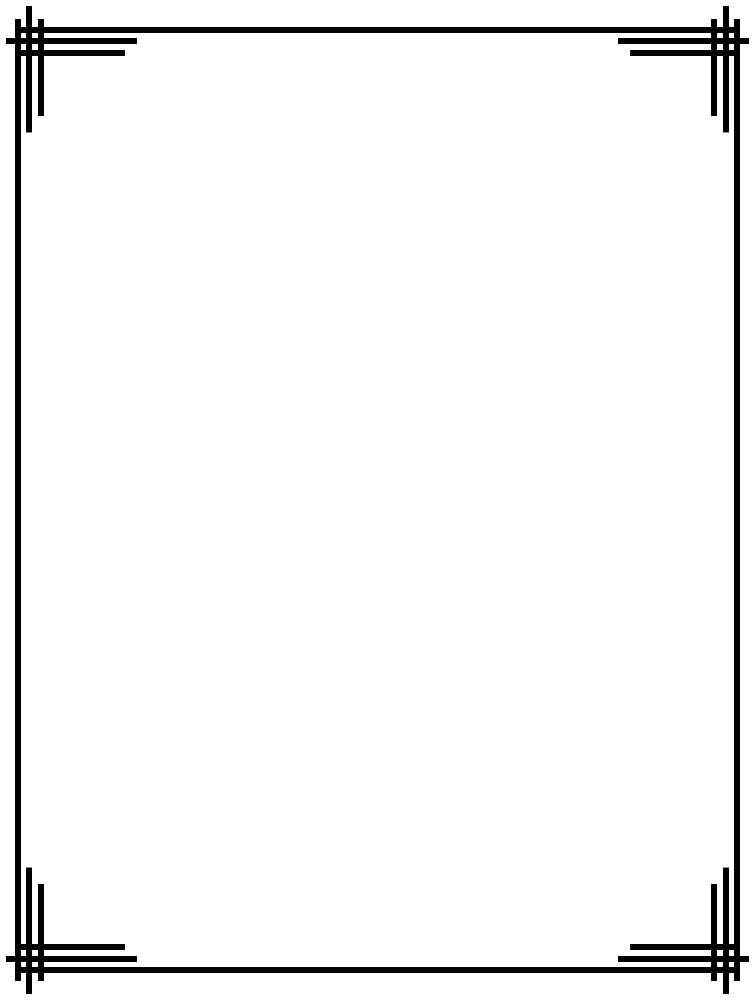                Тест:            Духовное формирование девицы и юноши                          1. Чего необходимо искать молодым людям прежде всего?1Тим.5:4 ____________________________________________________________________Мф.6:33 ____________________________________________________________________ 2. Какие привычки нужно приобрести до свадьбы?1Фесс.4:3-5; Пс.118:9 ____________________________________________________________Иоан.14:15 _____________________________________________________________________Прит.3:9,10 ____________________________________________________________________Рим.12:2; Быт.34:1_______________________________________________________________1Кор.15:33 _____________________________________________________________________Деян.1:8 _______________________________________________________________________1Пет.2:12; Пр.12:11 ______________________________________________________________3. Что красиво в женщине пред Богом?1Пет.3:2-5 _____________________________________________________________________1Тим.2:9-10 ____________________________________________________________________Прит.31:26 _____________________________________________________________________1Тим.2:9-10 ____________________________________________________________________4. Что Бог ожидает от юноши?Тит.2:6,22 ______________________________________________________________________2Тим.2:3; Еф.6:13 ________________________________________________________________Екл.5:3-5 _______________________________________________________________________1Ин.2.14; 1Тим.4:16; 1Тим.6:11 ____________________________________________________2Тим.2:24 ______________________________________________________________________Пс.100:3; Иов.31:13 ______________________________________________________________ Пс.118:9-11 _____________________________________________________________________1Кор.7:5 ________________________________________________________________________Тест сдал ________________________              Тест принял _______________________